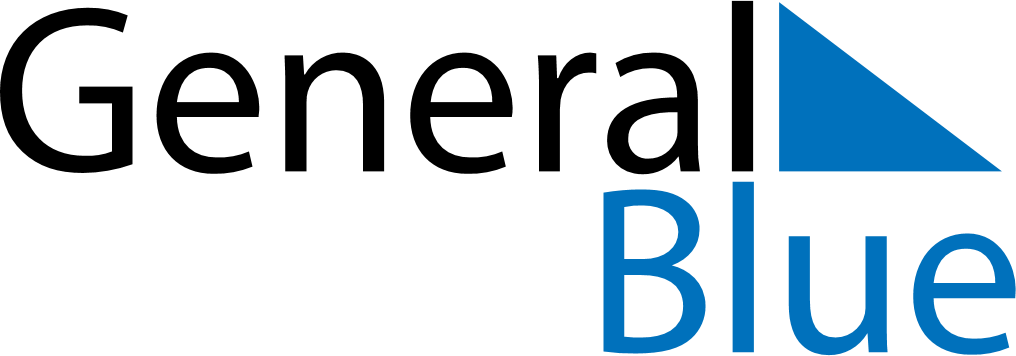 February 2019February 2019February 2019February 2019February 2019February 2019BruneiBruneiBruneiBruneiBruneiBruneiSundayMondayTuesdayWednesdayThursdayFridaySaturday123456789Chinese New Year1011121314151617181920212223National Day2425262728NOTES